Step 1 - Application	Step 3 – Stage 2 Assessment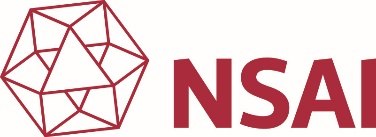 Request For Quotation (RFQ)Request For Quotation (RFQ)Request For Quotation (RFQ)Request For Quotation (RFQ)Request For Quotation (RFQ)Request For Quotation (RFQ)Request For Quotation (RFQ)Request For Quotation (RFQ)Request For Quotation (RFQ)Request For Quotation (RFQ)Request For Quotation (RFQ)Request For Quotation (RFQ)Request For Quotation (RFQ)Request For Quotation (RFQ)Name of OrganisationName of OrganisationName of OrganisationName of OrganisationName of OrganisationName of OrganisationAddressAddressAddressAddressAddressAddressContact NameContact NameContact NameContact NameContact NameContact NameFunction Function Function Function Telephone numberTelephone numberTelephone numberTelephone numberTelephone numberTelephone numberEmail  Email  Email  Email  Direct dial numberDirect dial numberDirect dial numberDirect dial numberDirect dial numberDirect dial numberWeb address  Web address  Web address  Web address  STANDARD / SCHEME (please indicate):STANDARD / SCHEME (please indicate):STANDARD / SCHEME (please indicate):STANDARD / SCHEME (please indicate):STANDARD / SCHEME (please indicate):STANDARD / SCHEME (please indicate):STANDARD / SCHEME (please indicate):STANDARD / SCHEME (please indicate):STANDARD / SCHEME (please indicate):STANDARD / SCHEME (please indicate):STANDARD / SCHEME (please indicate):STANDARD / SCHEME (please indicate):STANDARD / SCHEME (please indicate):STANDARD / SCHEME (please indicate):STANDARD / SCHEME (please indicate):STANDARD / SCHEME (please indicate):STANDARD / SCHEME (please indicate):STANDARD / SCHEME (please indicate):STANDARD / SCHEME (please indicate):ISO 9001 - QualityISO 50001 - Energy 1ISO 22000 - Food Safety 1ISO 22000 & FSSC 1Excellence Through People ETP1ISO 22301 - Business ContinuityISO 9001 - QualityISO 50001 - Energy 1ISO 22000 - Food Safety 1ISO 22000 & FSSC 1Excellence Through People ETP1ISO 22301 - Business ContinuityISO 9001 - QualityISO 50001 - Energy 1ISO 22000 - Food Safety 1ISO 22000 & FSSC 1Excellence Through People ETP1ISO 22301 - Business ContinuityISO 9001 - QualityISO 50001 - Energy 1ISO 22000 - Food Safety 1ISO 22000 & FSSC 1Excellence Through People ETP1ISO 22301 - Business ContinuityISO 14001 - EnvironmentISO 27001 - Information Security 1ISO 27701 – Privacy Information 1ISO 55001 - Asset managementISO 15489 – Records managementISO 16950-2 - BIM ISO 14001 - EnvironmentISO 27001 - Information Security 1ISO 27701 – Privacy Information 1ISO 55001 - Asset managementISO 15489 – Records managementISO 16950-2 - BIM ISO 14001 - EnvironmentISO 27001 - Information Security 1ISO 27701 – Privacy Information 1ISO 55001 - Asset managementISO 15489 – Records managementISO 16950-2 - BIM ISO 14001 - EnvironmentISO 27001 - Information Security 1ISO 27701 – Privacy Information 1ISO 55001 - Asset managementISO 15489 – Records managementISO 16950-2 - BIM ISO 14001 - EnvironmentISO 27001 - Information Security 1ISO 27701 – Privacy Information 1ISO 55001 - Asset managementISO 15489 – Records managementISO 16950-2 - BIM ISO 14001 - EnvironmentISO 27001 - Information Security 1ISO 27701 – Privacy Information 1ISO 55001 - Asset managementISO 15489 – Records managementISO 16950-2 - BIM ISO 14001 - EnvironmentISO 27001 - Information Security 1ISO 27701 – Privacy Information 1ISO 55001 - Asset managementISO 15489 – Records managementISO 16950-2 - BIM ISO 14001 - EnvironmentISO 27001 - Information Security 1ISO 27701 – Privacy Information 1ISO 55001 - Asset managementISO 15489 – Records managementISO 16950-2 - BIM ISO 45001 - Health & Safety 1ISO 45001 & SSIP 1ISO 14064-1 - GHG (Org. level)ISO 20121 - Event SustainabilityCE Marking under CPR ISO 45001 - Health & Safety 1ISO 45001 & SSIP 1ISO 14064-1 - GHG (Org. level)ISO 20121 - Event SustainabilityCE Marking under CPR ISO 45001 - Health & Safety 1ISO 45001 & SSIP 1ISO 14064-1 - GHG (Org. level)ISO 20121 - Event SustainabilityCE Marking under CPR OTHER: (please use standard number):  OTHER: (please use standard number):  OTHER: (please use standard number):  OTHER: (please use standard number):  OTHER: (please use standard number):  OTHER: (please use standard number):  OTHER: (please use standard number):  OTHER: (please use standard number):  OTHER: (please use standard number):  OTHER: (please use standard number):  OTHER: (please use standard number):  OTHER: (please use standard number):  OTHER: (please use standard number):  Integrated Management SystemIntegrated Management SystemIntegrated Management SystemIntegrated Management SystemIntegrated Management SystemIntegrated Management SystemYes  No  No  No  If ‘Yes’ please specify level of integration (%): If ‘Yes’ please specify level of integration (%): If ‘Yes’ please specify level of integration (%): If ‘Yes’ please specify level of integration (%): If ‘Yes’ please specify level of integration (%): If ‘Yes’ please specify level of integration (%): If ‘Yes’ please specify level of integration (%): 
Please contact medical.devices@nsai.ie for request forms for the following:
▪ ISO 13485 Medical Devices ▪ MDSAP ▪ EU Medical Device Regulation  2017/745 ▪ EU In Vitro Device Regulation 2017/746 ▪ Notified Body Opinion per Article 17 of MDR 
Please contact medical.devices@nsai.ie for request forms for the following:
▪ ISO 13485 Medical Devices ▪ MDSAP ▪ EU Medical Device Regulation  2017/745 ▪ EU In Vitro Device Regulation 2017/746 ▪ Notified Body Opinion per Article 17 of MDR 
Please contact medical.devices@nsai.ie for request forms for the following:
▪ ISO 13485 Medical Devices ▪ MDSAP ▪ EU Medical Device Regulation  2017/745 ▪ EU In Vitro Device Regulation 2017/746 ▪ Notified Body Opinion per Article 17 of MDR 
Please contact medical.devices@nsai.ie for request forms for the following:
▪ ISO 13485 Medical Devices ▪ MDSAP ▪ EU Medical Device Regulation  2017/745 ▪ EU In Vitro Device Regulation 2017/746 ▪ Notified Body Opinion per Article 17 of MDR 
Please contact medical.devices@nsai.ie for request forms for the following:
▪ ISO 13485 Medical Devices ▪ MDSAP ▪ EU Medical Device Regulation  2017/745 ▪ EU In Vitro Device Regulation 2017/746 ▪ Notified Body Opinion per Article 17 of MDR 
Please contact medical.devices@nsai.ie for request forms for the following:
▪ ISO 13485 Medical Devices ▪ MDSAP ▪ EU Medical Device Regulation  2017/745 ▪ EU In Vitro Device Regulation 2017/746 ▪ Notified Body Opinion per Article 17 of MDR 
Please contact medical.devices@nsai.ie for request forms for the following:
▪ ISO 13485 Medical Devices ▪ MDSAP ▪ EU Medical Device Regulation  2017/745 ▪ EU In Vitro Device Regulation 2017/746 ▪ Notified Body Opinion per Article 17 of MDR 
Please contact medical.devices@nsai.ie for request forms for the following:
▪ ISO 13485 Medical Devices ▪ MDSAP ▪ EU Medical Device Regulation  2017/745 ▪ EU In Vitro Device Regulation 2017/746 ▪ Notified Body Opinion per Article 17 of MDR 
Please contact medical.devices@nsai.ie for request forms for the following:
▪ ISO 13485 Medical Devices ▪ MDSAP ▪ EU Medical Device Regulation  2017/745 ▪ EU In Vitro Device Regulation 2017/746 ▪ Notified Body Opinion per Article 17 of MDR 
Please contact medical.devices@nsai.ie for request forms for the following:
▪ ISO 13485 Medical Devices ▪ MDSAP ▪ EU Medical Device Regulation  2017/745 ▪ EU In Vitro Device Regulation 2017/746 ▪ Notified Body Opinion per Article 17 of MDR 
Please contact medical.devices@nsai.ie for request forms for the following:
▪ ISO 13485 Medical Devices ▪ MDSAP ▪ EU Medical Device Regulation  2017/745 ▪ EU In Vitro Device Regulation 2017/746 ▪ Notified Body Opinion per Article 17 of MDR 
Please contact medical.devices@nsai.ie for request forms for the following:
▪ ISO 13485 Medical Devices ▪ MDSAP ▪ EU Medical Device Regulation  2017/745 ▪ EU In Vitro Device Regulation 2017/746 ▪ Notified Body Opinion per Article 17 of MDR 
Please contact medical.devices@nsai.ie for request forms for the following:
▪ ISO 13485 Medical Devices ▪ MDSAP ▪ EU Medical Device Regulation  2017/745 ▪ EU In Vitro Device Regulation 2017/746 ▪ Notified Body Opinion per Article 17 of MDR 
Please contact medical.devices@nsai.ie for request forms for the following:
▪ ISO 13485 Medical Devices ▪ MDSAP ▪ EU Medical Device Regulation  2017/745 ▪ EU In Vitro Device Regulation 2017/746 ▪ Notified Body Opinion per Article 17 of MDR 
Please contact medical.devices@nsai.ie for request forms for the following:
▪ ISO 13485 Medical Devices ▪ MDSAP ▪ EU Medical Device Regulation  2017/745 ▪ EU In Vitro Device Regulation 2017/746 ▪ Notified Body Opinion per Article 17 of MDR 
Please contact medical.devices@nsai.ie for request forms for the following:
▪ ISO 13485 Medical Devices ▪ MDSAP ▪ EU Medical Device Regulation  2017/745 ▪ EU In Vitro Device Regulation 2017/746 ▪ Notified Body Opinion per Article 17 of MDR 
Please contact medical.devices@nsai.ie for request forms for the following:
▪ ISO 13485 Medical Devices ▪ MDSAP ▪ EU Medical Device Regulation  2017/745 ▪ EU In Vitro Device Regulation 2017/746 ▪ Notified Body Opinion per Article 17 of MDR 
Please contact medical.devices@nsai.ie for request forms for the following:
▪ ISO 13485 Medical Devices ▪ MDSAP ▪ EU Medical Device Regulation  2017/745 ▪ EU In Vitro Device Regulation 2017/746 ▪ Notified Body Opinion per Article 17 of MDR 
Please contact medical.devices@nsai.ie for request forms for the following:
▪ ISO 13485 Medical Devices ▪ MDSAP ▪ EU Medical Device Regulation  2017/745 ▪ EU In Vitro Device Regulation 2017/746 ▪ Notified Body Opinion per Article 17 of MDR TO PROCESS THIS REQUEST SECTIONS 1 TO 5 MUST BE ADDRESSED IN FULLTO PROCESS THIS REQUEST SECTIONS 1 TO 5 MUST BE ADDRESSED IN FULLTO PROCESS THIS REQUEST SECTIONS 1 TO 5 MUST BE ADDRESSED IN FULLTO PROCESS THIS REQUEST SECTIONS 1 TO 5 MUST BE ADDRESSED IN FULLTO PROCESS THIS REQUEST SECTIONS 1 TO 5 MUST BE ADDRESSED IN FULLTO PROCESS THIS REQUEST SECTIONS 1 TO 5 MUST BE ADDRESSED IN FULLTO PROCESS THIS REQUEST SECTIONS 1 TO 5 MUST BE ADDRESSED IN FULLTO PROCESS THIS REQUEST SECTIONS 1 TO 5 MUST BE ADDRESSED IN FULLTO PROCESS THIS REQUEST SECTIONS 1 TO 5 MUST BE ADDRESSED IN FULLTO PROCESS THIS REQUEST SECTIONS 1 TO 5 MUST BE ADDRESSED IN FULLTO PROCESS THIS REQUEST SECTIONS 1 TO 5 MUST BE ADDRESSED IN FULLTO PROCESS THIS REQUEST SECTIONS 1 TO 5 MUST BE ADDRESSED IN FULLTO PROCESS THIS REQUEST SECTIONS 1 TO 5 MUST BE ADDRESSED IN FULLTO PROCESS THIS REQUEST SECTIONS 1 TO 5 MUST BE ADDRESSED IN FULLTO PROCESS THIS REQUEST SECTIONS 1 TO 5 MUST BE ADDRESSED IN FULLTO PROCESS THIS REQUEST SECTIONS 1 TO 5 MUST BE ADDRESSED IN FULLTO PROCESS THIS REQUEST SECTIONS 1 TO 5 MUST BE ADDRESSED IN FULLTO PROCESS THIS REQUEST SECTIONS 1 TO 5 MUST BE ADDRESSED IN FULLTO PROCESS THIS REQUEST SECTIONS 1 TO 5 MUST BE ADDRESSED IN FULL1Nature of Business / Scope of Certification:Nature of Business / Scope of Certification:Nature of Business / Scope of Certification:Nature of Business / Scope of Certification:Nature of Business / Scope of Certification:Nature of Business / Scope of Certification:Nature of Business / Scope of Certification:Nature of Business / Scope of Certification:Nature of Business / Scope of Certification:Nature of Business / Scope of Certification:Nature of Business / Scope of Certification:Nature of Business / Scope of Certification:1If you outsource any process(s) please specify:If you outsource any process(s) please specify:If you outsource any process(s) please specify:If you outsource any process(s) please specify:If you outsource any process(s) please specify:If you outsource any process(s) please specify:If you outsource any process(s) please specify:If you outsource any process(s) please specify:If you outsource any process(s) please specify:If you outsource any process(s) please specify:If you outsource any process(s) please specify:If you outsource any process(s) please specify:1Organisation products/services excluded from application (if any):Organisation products/services excluded from application (if any):Organisation products/services excluded from application (if any):Organisation products/services excluded from application (if any):Organisation products/services excluded from application (if any):Organisation products/services excluded from application (if any):Organisation products/services excluded from application (if any):Organisation products/services excluded from application (if any):Organisation products/services excluded from application (if any):Organisation products/services excluded from application (if any):Organisation products/services excluded from application (if any):Organisation products/services excluded from application (if any):2Number of people involved in the above business including subcontractors:Number of people involved in the above business including subcontractors:Number of people involved in the above business including subcontractors:Number of people involved in the above business including subcontractors:Number of people involved in the above business including subcontractors:Number of people involved in the above business including subcontractors:Number of people involved in the above business including subcontractors:Number of people involved in the above business including subcontractors:Number in Design / Development / Research
Number in Design compulsory for BIM requestsNumber in Design / Development / Research
Number in Design compulsory for BIM requestsNumber in Design / Development / Research
Number in Design compulsory for BIM requestsNumber in Design / Development / Research
Number in Design compulsory for BIM requestsNumber in Design / Development / Research
Number in Design compulsory for BIM requests2Staff Breakdown:List all functions and number of staff in each

If attaching additional pages or organisation chart please indicate hereStaff Breakdown:List all functions and number of staff in each

If attaching additional pages or organisation chart please indicate hereStaff Breakdown:List all functions and number of staff in each

If attaching additional pages or organisation chart please indicate hereStaff Breakdown:List all functions and number of staff in each

If attaching additional pages or organisation chart please indicate hereStaff Breakdown:List all functions and number of staff in each

If attaching additional pages or organisation chart please indicate hereStaff Breakdown:List all functions and number of staff in each

If attaching additional pages or organisation chart please indicate hereStaff Breakdown:List all functions and number of staff in each

If attaching additional pages or organisation chart please indicate hereStaff Breakdown:List all functions and number of staff in each

If attaching additional pages or organisation chart please indicate hereStaff Breakdown:List all functions and number of staff in each

If attaching additional pages or organisation chart please indicate hereStaff Breakdown:List all functions and number of staff in each

If attaching additional pages or organisation chart please indicate hereStaff Breakdown:List all functions and number of staff in each

If attaching additional pages or organisation chart please indicate hereStaff Breakdown:List all functions and number of staff in each

If attaching additional pages or organisation chart please indicate here3Location(s) for Assessment:
Full location address and staff numbers, by function, at each location is required 

If attaching additional pages please indicate hereLocation(s) for Assessment:
Full location address and staff numbers, by function, at each location is required 

If attaching additional pages please indicate hereLocation(s) for Assessment:
Full location address and staff numbers, by function, at each location is required 

If attaching additional pages please indicate hereLocation(s) for Assessment:
Full location address and staff numbers, by function, at each location is required 

If attaching additional pages please indicate hereLocation(s) for Assessment:
Full location address and staff numbers, by function, at each location is required 

If attaching additional pages please indicate hereLocation(s) for Assessment:
Full location address and staff numbers, by function, at each location is required 

If attaching additional pages please indicate hereLocation(s) for Assessment:
Full location address and staff numbers, by function, at each location is required 

If attaching additional pages please indicate hereLocation(s) for Assessment:
Full location address and staff numbers, by function, at each location is required 

If attaching additional pages please indicate hereLocation(s) for Assessment:
Full location address and staff numbers, by function, at each location is required 

If attaching additional pages please indicate hereLocation(s) for Assessment:
Full location address and staff numbers, by function, at each location is required 

If attaching additional pages please indicate hereLocation(s) for Assessment:
Full location address and staff numbers, by function, at each location is required 

If attaching additional pages please indicate hereLocation(s) for Assessment:
Full location address and staff numbers, by function, at each location is required 

If attaching additional pages please indicate here4Transfer from other accredited Certification Body:Transfer from other accredited Certification Body:Transfer from other accredited Certification Body:Transfer from other accredited Certification Body:Transfer from other accredited Certification Body:Transfer from other accredited Certification Body:Transfer from other accredited Certification Body: Yes   Yes   Yes   No    No   If ‘Yes' please submit a copy of your current certificate of registration with this formIf ‘Yes' please submit a copy of your current certificate of registration with this formIf ‘Yes' please submit a copy of your current certificate of registration with this formIf ‘Yes' please submit a copy of your current certificate of registration with this formIf ‘Yes' please submit a copy of your current certificate of registration with this formIf ‘Yes' please submit a copy of your current certificate of registration with this form4If ‘Yes’ Reason for transfer: If ‘Yes’ Reason for transfer: 4If ‘Yes’ Last audit date: If ‘Yes’ Last audit date: 5Shift times (if applicable):Shift times (if applicable):Relevant Regulatory / Statutory RequirementsRelevant Regulatory / Statutory RequirementsRelevant Regulatory / Statutory RequirementsRelevant Regulatory / Statutory RequirementsRelevant Regulatory / Statutory RequirementsName of Consultant (if used):Name of Consultant (if used):Name of Consultant (if used):Additional information: Additional information: Additional information: Additional information: Additional information: Additional information: Additional information: Additional information: Additional information: Additional information: Additional information: Additional information: Date request submitted to NSAI:  Date request submitted to NSAI:  Date request submitted to NSAI:  Date request submitted to NSAI:  Date request submitted to NSAI:  Date request submitted to NSAI:  Date request submitted to NSAI:  Please return completed forms to certification@nsai.iePlease return completed forms to certification@nsai.iePlease return completed forms to certification@nsai.iePlease return completed forms to certification@nsai.iePlease return completed forms to certification@nsai.iePlease return completed forms to certification@nsai.iePlease return completed forms to certification@nsai.iePlease return completed forms to certification@nsai.iePlease return completed forms to certification@nsai.iePlease return completed forms to certification@nsai.iePlease return completed forms to certification@nsai.iePlease return completed forms to certification@nsai.iePlease return completed forms to certification@nsai.iePlease return completed forms to certification@nsai.iePlease return completed forms to certification@nsai.iePlease return completed forms to certification@nsai.iePlease return completed forms to certification@nsai.iePlease return completed forms to certification@nsai.iePlease return completed forms to certification@nsai.ieOFFICE USE ONLYOFFICE USE ONLYIAF:       IAF:       IAF:       IAF:       IAF:       IAF:       IAF:       IAF:       IAF:       IAF:       EMS/EnMS/OHS Complexity:      EMS/EnMS/OHS Complexity:      EMS/EnMS/OHS Complexity:      EMS/EnMS/OHS Complexity:      EMS/EnMS/OHS Complexity:      EMS/EnMS/OHS Complexity:      EMS/EnMS/OHS Complexity:      Request For Quotation (RFQ)Request For Quotation (RFQ)Request For Quotation (RFQ)Request For Quotation (RFQ)Request For Quotation (RFQ)Request For Quotation (RFQ)Request For Quotation (RFQ)Request For Quotation (RFQ)Request For Quotation (RFQ)Request For Quotation (RFQ)Request For Quotation (RFQ)Request For Quotation (RFQ)Request For Quotation (RFQ)Request For Quotation (RFQ)To purchase standards please visit www.standards.ie or 
Telephone +353 (0)1 857 6730 
